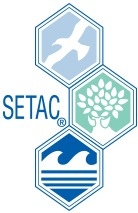 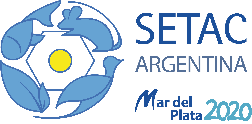 (SETAC, Capítulo Argentino)“Ciencia y Tecnología como Impulsoras de Políticas Ambientales”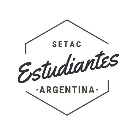 1 al 4 de Diciembre 2020, Mar del Plata, Buenos Aires, ArgentinaE-mail: setacmdq2020@gmail.comSitio Web: setacargentina.setac.orgENVÍO DE RESÚMENESINSTRUCCIONESDeberán estar escritos en español ó inglés, las exposiciones orales podrán ser presentadas en portugués, mientras que las diapositivas deberán estar en español o inglés.La recepción se hará al e-mail: setacmdq2020@gmail.com. El archivo en formato Word deberá llamarse de la siguiente forma: Apellido del autor que presenta_Tipo de presentación (Póster o Presentación Oral)_ N° del Trabajo (si presenta más de uno). Ejemplo 1: López_Póster_1 / Ejemplo 2: López_Oral_2.Se deberán redactar en Fuente Arial, Tamaño 11.El pago de la inscripción habilita el envío de dos (2) resúmenes por autor inscripto. PRESENTACIÓN DEL RESUMENTítuloAutores: Apellido e Iniciales de cada autor, separados por coma. Ejemplo: García MLa, Pérez SJb. Filiación de cada autor indicadas con letras minúsculas sobreescrita (ver Ejemplo).Autor que presentará el trabajo: Subrayado y en Negrita (ver Ejemplo).Email de contacto.Descripción del trabajo: Máximo 2500 caracteres (incluídos los espacios). Incluye un breve marco teórico, el/los objetivos, metodología, resultados y discusión. No se aceptarán resúmenes donde no se describan y discutan los resultados obtenidos.Palabras clave (máximo cuatro).Áreas temáticas donde se enmarca el trabajo, indicar dos opciones de preferencia.Tipo de Presentación: Póster o Presentación Oral.